AP02 Declaration of Fitness and ProprietyChildren’s Services Act 1996 and Children’s Services Regulations 2020. Use this form if you are:an individual applying to be an approved provider of children’s services, oran individual who will have ‘management or control’ of a children’s service (operated by a non-individual provider), orthe Regulatory Authority has asked you to complete the declaration.Your ObligationsPlease ensure you check the information that you provide in this form is complete and correct. Providing false or misleading information to the Regulatory Authority (the Department of Education and Training in Victoria) is an offence under section 182 of the Children's Services Act 1996 (Vic) (the Act). Failure to comply may result in a financial penalty.Processing this form may be delayed unless: all sections are complete,all supporting documents/colour copies of identification are supplied, andprescribed fees are paid, where applicable.To find more information about your obligations as an Approved Provider and operating an approved service under the Act visit the Department’s website at Children's services regulated under State Law.Privacy StatementThe Regulatory Authority (the Department of Education and Training in Victoria) is committed to protecting personal information in accordance with the Privacy and Data Protection Act 2014 (Vic) and its use and disclosure principles. To view the Department’s Privacy Policy online see: Privacy Policy.The information provided is being collected for the purposes of assessing this notification and may be provided to other authorities or government agencies in accordance with the Act.The Regulatory Authority may publish information about you in accordance with the Act.Part A: Declarant Information1. Please complete the following:Residential address:Postal address: As above Other:______________________________________________________________________________2.  Please provide details of any former names or other names you may be known by:	 Not applicable	 Former or other names known by:	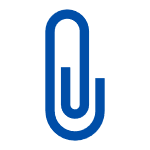 Remember to attach evidence of change of name, e.g. copy of a marriage certificate. ______________________________________________________________________________Part A: Declarant information - continued3. Please attach a colour copy of one of the following as evidence of your identity: a current passport, or a current driver licence, or a current proof of age card. ______________________________________________________________________________4. In the previous three years have you held any role with an education and care service or a children’s service?______________________________________________________________________________5. Please attach a colour copy of the following required evidence. a criminal history record check issued not more than 6 months before the date of this declaration, and a current Victorian Institute of Teaching (VIT) registration card (if applicable), or a current Working with Children (WWC) clearance card. ______________________________________________________________________________6. Have you been convicted of any offences in Australia, that are relevant to a person seeking to work with children in the period between when the check was issued until the date of this declaration?______________________________________________________________________________Part A: Declarant information - continued7. Have you lived and worked outside Australia any time within the previous three years?______________________________________________________________________________8. Have you ever been subject to a formal disciplinary proceeding or action under an education law of any Australian state or territory?______________________________________________________________________________9. Have you ever had any of the following actions taken against you under the A New Tax System (Family Assistance) (Administration) Act 1999 (Cth) in relation to a child care service:Any sanction imposed under Section 200 of that ActAny suspension imposed under Section 201A of that ActAny infringement notice given under Section 219TSI of that Act______________________________________________________________________________Part A: Declarant information - continued10. Do you have the management skills and capability to operate a Children’s Service in accordance with the Act?______________________________________________________________________________11. Have you ever been the subject of any proceeding in bankruptcy?Whether any actions have been taken against you under Part IV of the Bankruptcy Act 1966 (Cth); andb.	whether you have made any debt agreement under Part IX of the Bankruptcy Act 1966 (Cth); andc.	whether you have made any personal insolvency agreement under Part X of the Bankruptcy Act 1966 (Cth).______________________________________________________________________________Part B: Declaration(Please select one option only.)	 An individual applying to be the approved provider of the service, or an individual who will have management or control of a children’s service (operated by a non-individual provider) as defined by s3 of the Children’s Services Act 1996:an officer of a body corporate, within the meaning of the Corporations Act 2001 (Cth), who is responsible for managing the delivery of a children’s service, ora member of the executive committee on an eligible association who has responsibility, alone or with others, for managing the delivery of a children’s service, ora partner in a partnership who has responsibility, alone or with others, for managing the delivery of a children’s service, orin any other case, a person who has the responsibility, alone or with others for managing the delivery of a children’s service.I declare that:The information provided in this form (including any attachments) is true, complete and correct;I am aware that under the Act penalties apply if false or misleading information is provided;I understand that the Regulatory Authority will have the right (but will not be obliged) to act in reliance upon the contents of this form, including its attachments;I have read and understood a provider’s legal obligations under the Act;I understand that an approved provider must notify the Regulatory Authority of any change relevant to the assessment of the approved provider’s fitness and propriety in relation to the provision of a children’s service (refer section 114(1)(a) of the Act);the Regulatory Authority is authorised to verify any information provided in this form, including identifying information with the Issuer or Official Record Holder;I agree that the regulatory authority may serve a notice under the Act using contact details provided in this application, including the postal, street or email address (in accordance with section 180 of the Act); andI have read and understood the Privacy Statement at page 1 of this form.Part C: SIGNING THE FORMPrint out the word document, fill it out and sign where required Scan the form and email it with all the necessary documents attachedNote: You cannot use an electronic signature in the hardcopy form How to submit this formEmail this completed form with attachments to licensed.childrens.services@education.vic.gov.auContact usEmail: licensed.childrens.services@education.vic.gov.auTelephone: 1300 307 415 (Monday – Friday, 9am – 5pm)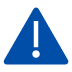 Please read the ‘Guide to the Declaration of Fitness and Propriety Form’ before you fill in this form as it explains some complex legal information.Remember to attach all the required documents - without this your application cannot be assessed.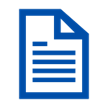 Make sure you write in CAPITAL letters with black ink  No correction fluid/tape is allowedIf any changes are made to the form the person signing must initial themAll signatures must be handwritten, not electronic unless you are using the PDF form.Together with this form you must also submit the following documents:a criminal history record check issued no more than 6 months before the date of the signed declaration, anda clear colour copy of current photo identification (e.g. Driver Licence), anda clear colour copy of a current WWC clearance card or VIT registration card, an AP01 Application for Provider Approval form (if appropriate).Title:First name:Middle name:Last name:Date of birth:Place of birth:(DD/MM/YYYY)Phone number:Mobile number:Email address:Address line 1:Address line 2:Suburb/town:State/territory:Postcode:Address line 1:Address line 2:Suburb/town:State/territory:Postcode:Name:Name:Name:NoYesPlease provide details of all roles in the table below and attach paper with further entries if required:Please provide details of all roles in the table below and attach paper with further entries if required:Please provide details of all roles in the table below and attach paper with further entries if required:Please provide details of all roles in the table below and attach paper with further entries if required:Please provide details of all roles in the table below and attach paper with further entries if required:Name of the serviceName of the serviceName of the serviceName of the serviceService location (State/Territory)The nature of your roleNoYesPlease provide details including the date and type of conviction:Please provide details including the date and type of conviction:NoYesPlease provide a statutory declaration about whether you have been convicted outside Australia of any offences relevant to working with children (write N/A if none):Please provide a statutory declaration about whether you have been convicted outside Australia of any offences relevant to working with children (write N/A if none):NoYesPlease provide details including the date and type of action or proceeding and the outcome:Please provide details including the date and type of action or proceeding and the outcome:NoYesPlease provide details including the date and type of action and the outcome:Please provide details including the date and type of action and the outcome:NoYesPlease attach evidence of your management capability:The Regulatory Authority may consider evidence of the management capability of a person when assessing their fitness and propriety.Evidence can include a resume or part of a resume, a written reference or qualification/certification.Evidence of management capability does not need to relate only to education and care services, or qualifications in education and care.The consideration here is ‘management capability’ and so evidence may be related to any previous expertise, experience or qualification in a leadership, governance, administrative or management role in:A business, orA not-for-profit organisation, orA sporting or social club, orA community-based committee.This may include experience gained as a volunteer.NoYesPlease provide details, including:I,of,of,[insert full name of person signing the declaration][insert full name of person signing the declaration], am, am, am, am[insert address][insert address][insert address], and I am, and I am, and I am, and I am, and I am[insert position/title of the applicant (for example, proprietor, director, partner, president)].[insert position/title of the applicant (for example, proprietor, director, partner, president)].[insert position/title of the applicant (for example, proprietor, director, partner, president)].[insert position/title of the applicant (for example, proprietor, director, partner, president)].[insert position/title of the applicant (for example, proprietor, director, partner, president)].[insert position/title of the applicant (for example, proprietor, director, partner, president)].[insert position/title of the applicant (for example, proprietor, director, partner, president)].[insert position/title of the applicant (for example, proprietor, director, partner, president)].[Signature of person making the declaration][Signature of person making the declaration]at [location/address]:at [location/address]:on the [date]:Providing false or misleading information to the Regulatory Authority is an offence under s.182 of the Act.Please read the ‘Guide to the Declaration of Fitness and Propriety Form’ before you fill in this form as it explains some complex legal information.Remember to attach all the required documents - without this your application cannot be assessed.Make sure you write in CAPITAL letters with black ink  No correction fluid/tape is allowedIf any changes are made to the form the person signing must initial themAll signatures must be handwritten, not electronic unless you are using the PDF form.Together with this form you must also submit the following documents:a criminal history record check issued no more than 6 months before the date of the signed declaration, anda clear colour copy of current photo identification (e.g. Driver Licence), anda clear colour copy of a current WWC clearance card or VIT registration card, an AP01 Application for Provider Approval form (if appropriate).